                                                                 Отчёт МКОУ Сюгютской СОШ им. М.Митарова МО  «Хивский район» Республика Дагестан  о проведенных  мероприятиях посвященых «Дню Героя Отечества»              9-декабря 2021 г                        (Шафи)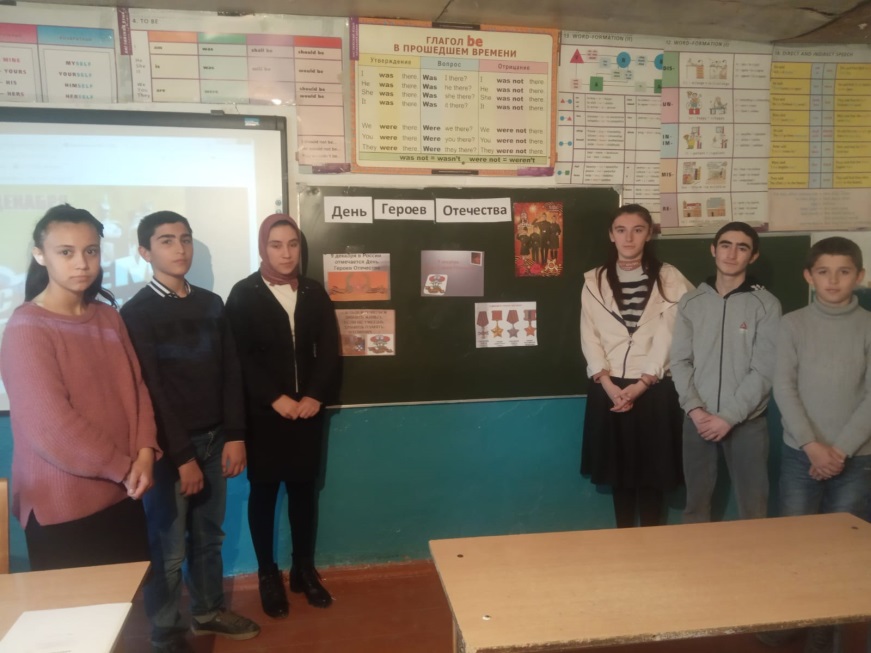 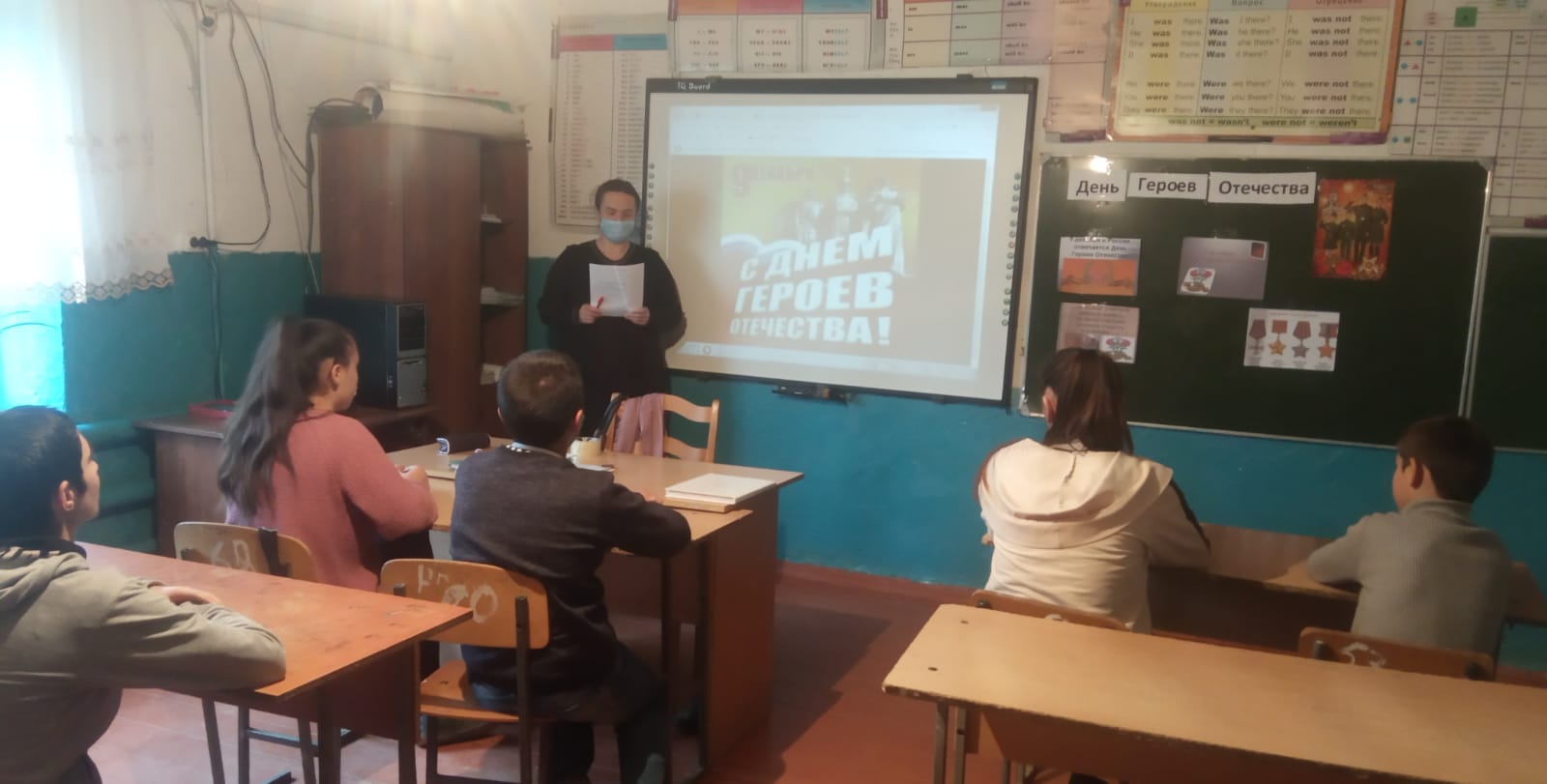 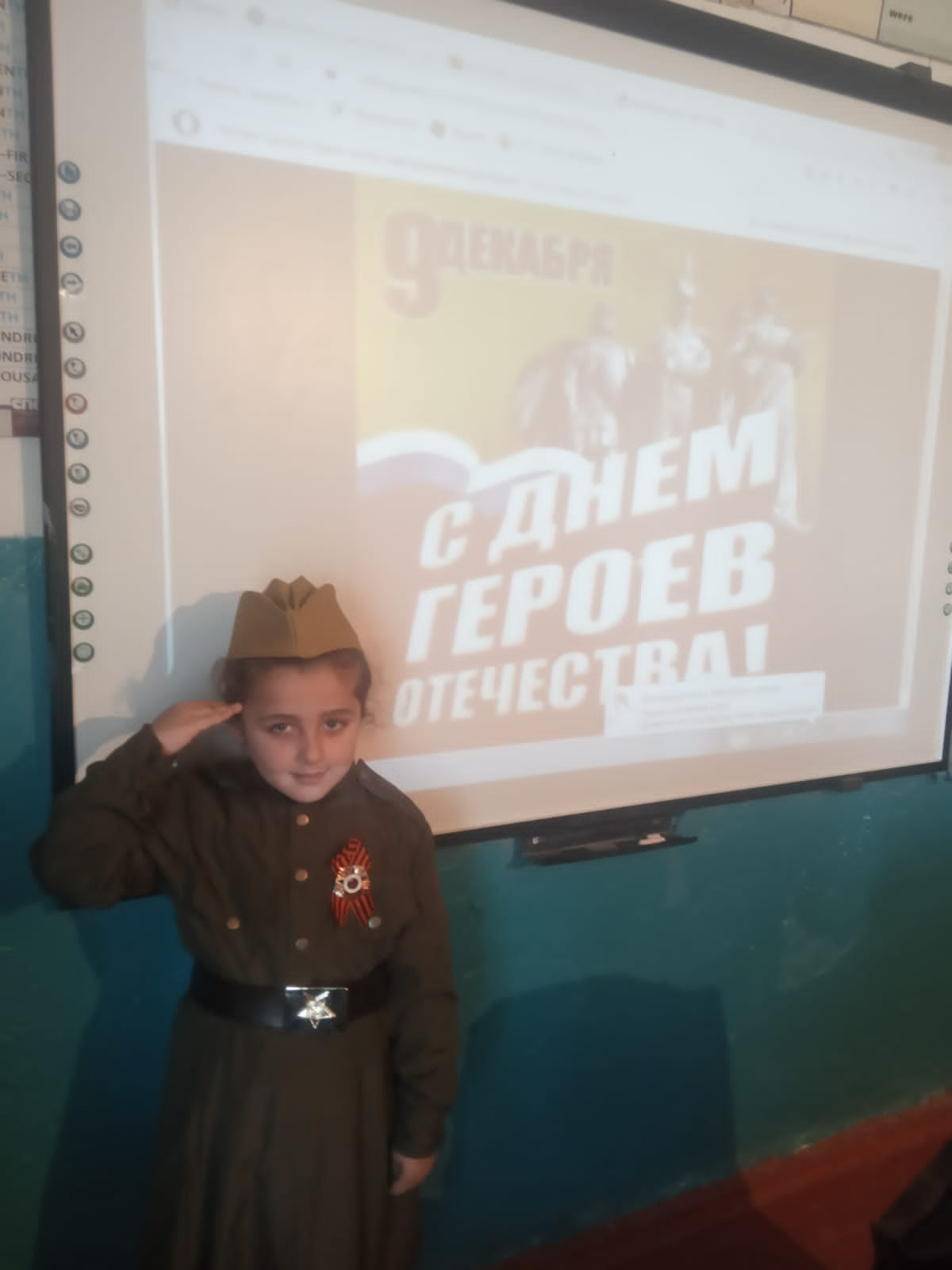 Наименование мероприятияПриняли участиеПриняли участиеНаименование мероприятияКоличествоООКоличество педагоговКоличество учащихсяПриглашённые лицаОткрытый урок. День героев!«Орден святого Георгия Победоносца»121 1-11 кл         96 уч-ся6Видеоклип. «О героях былых времён» 1 181-4  45 уч-ся7Конкурс рисунков». Герои России. Какой он?»1111-11 кл93 уч-ся2Кл.час  «Великий полководец А.В. Суворов16 6-8 кл33 уч-ся3Соревнование по футболу156-11 кл42 уч-ся4Кл. час «Героями не рождаются , героями становятся»147-11 кл 30 уч-ся2Показ  военно- патриотических фильмов121-11 кл-98 уч-ся2Итого:16643726